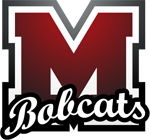 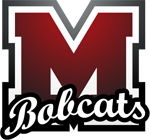 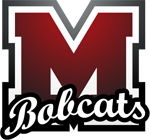  Course Outline:Trimester 1Trimester 2Trimester 3Grades:  Description:Students review and extend algebraic skills in handling such things as real numbers, first and higher degree polynomial equations, factoring, rational functions, functional relationships, variations, exponents, systems of equations for linear and quadratic equations, matrices, conic sections, sequences and series, binomial theorem, probability, statistics, and trigonometry. This class extends the Algebra II curriculum to include the study of right triangles, oblique triangles, trigonometric functions, and trigonometric inverse functions.  This class will help students gain a deeper understanding of fundamental trig concepts, develop multiple strategies for analyzing complex situations, and acquire appropriate technological skills in order to make meaningful connections from trigonometry to life’s experiences.Book: Carter, John; Cuevas, Gilbert; Day, Roger; and Malloy, Carol. Algebra 2, Glencoe, McGraw-Hill Education, (ISBN: 9780076639908), 2014, printPrerequisites:Completion of Algebra I and Geometry with excellent gradesTeacher recommendationCourse Objectives:Upon successful completion of this course students should exhibit mastery of certain knowledge and basic skills.  These skills include, but are not limited to:Utilize essential algebraic concepts to perform calculations on polynomial expressions.Solve and graph linear equations/inequalities and systems of linear equations/inequalities.Solve, graph, and interpret the solutions of quadric functions.Manipulate rational expressions, solve rational equations, and graph rational functions.Solve logarithmic and exponential equations.Perform operations and matrices. Defining and finding the exact values of the six trigonometric functions.Applying the six trigonometric functions.Graphing the six trigonometric functions by hand.Verifying and applying trigonometric identities.Solving trigonometric equations.Defining, using, and applying inverse trigonometric functions.Defining, using, and applying the Law of Sines and Law of Cosines.Course Length:This is a three trimester class.Unit 1Unit 2Unit 2Unit 3Unit 4Unit 4Unit 5Unit 5Equations and InequalitiesLinear Relations and FunctionsLinear Relations and FunctionsSystems of Equations and InequalitiesQuadratic Functions and RelationsQuadratic Functions and RelationsPolynomials and Polynomial FunctionsPolynomials and Polynomial Functions8 Days12 Days12 Days13 Days11 Days11 Days11 Days11 DaysHS.A-SSEHS.A-CEDHS.F-IFHS.F-BFHS.A-CEDHS.A-SSEHS.A-CEDHS.A-REIHS.A-SSEHS.A-CEDHS.A-REIHS.N-CNHS.F-IFHS.F-BFHS.A-APR HS.A-CEDHS.A-REIHS.N-CNHS.F-IFUnit 6Unit 6Unit 7Unit 7Unit 8Unit 8Unit 9Unit 12Inverses and Radical Functions and RelationsInverses and Radical Functions and RelationsExponential and Logarithmic Functions and RelationsExponential and Logarithmic Functions and RelationsRational Functions and RelationsRational Functions and RelationsConic SectionsIntro to Unit Circle12 Days12 Days16 Days16 Days10 Days10 Days12 Days4 DaysHS.A-SSE HS.A-REIHS.F-IFHS.F.BFHS.F-IFHS.F-LEHS.F-BFHS.A.CEDHS.A.REIHS.A.SSEHS.A.APRHS.A.CEDHS.A.REIHS.F.BFHS.F.IFHS.F.IFHS.A-CEDHS.A-REIHS.A.SSEUnit 12Unit 12Unit 13Unit 10Unit 10Unit 11Unit 11Trigonometric FunctionsTrigonometric FunctionsTrigonometric Identities and EquationsSequences and SeriesSequences and SeriesStatistics and ProbabilityStatistics and Probability12 (+4) Days12 (+4) Days7 Days13 Days13 Days16 Days16 DaysHS.F.IF HS.F-TFHS.F.BFHS.A.CEDHS.F-TFHS.F.IFHS.A.CEDHS.A.SSEHS.A.APRHS.S-ID HS.S-ICHS.S.MDGrades are calculated based on the following weighting:	Tests and Quizzes:  80%	Assignments:  20%Trimester Grades are based on the Madison High School grade scale shown below:	A          94-100%		C            73-76% 	A-         90-93%		C-           70-72%	B+         87-89%		D+          67-69%	B           83-86%		D            63-66%	B-          80-82%	               D-           60-62%	C+          77-79%                 F           Below 60%